FORMULARIO DE INSCRIPCIÓNLES SOLICITAMOS COMPLETAR LOS DATOS SOLICITADOS EN EL SIGUIENTE FORMULARIO Y ENVIAR POR E-Mail A posgradoareacontable@gmail.com indicando en Asunto: Inscripción RELIM2019CONFIRMACIÓN DE INSCRIPCIÓN: El día que asistan al evento, deberán pasar por el mostrador de inscripción a confirmar asistencia y retirar materiales del Congreso. Esto permitirá obtener el certificado de asistencia.A continuación marque las actividades a las que se registrará y su correspondiente categoría según se menciona a continuación; 1: Delegado Extranjero, 2: Delegado Argentino, 3: Estudiantes Pre y Post-grado extranjeros,  4: Estudiantes Post-grado Argentinos y  5: Estudiantes Pre-grado Argentinos. Completar el siguiente formulario (*Campos Obligatorios)Dirección de correo electrónico *_____________________________________Tratamiento (Sr. Sra. Srta. Dr. Prof. MSc. etc)* ________________________________________________________________________________Apellidos *________________________________________________________________________________Nombres *________________________________________________________________________________Organización o institución *________________________________________________________________________________Dirección (calle, Localidad, Provincia, Código Postal)________________________________________________________________________________País de Residencia*________________________________________________________________________________Tipo de documento y número *________________________________________________________________________________Número de Teléfono (país, área, número)________________________________________________________________________________e-mail alternativo *________________________________________________________________________________Indique que actividad realiza *Profesor Estudiante InvestigadorGraduado ProductorEmpresarioTécnicoOtrosEspecifique otros_______________________________________________________________________________En caso de necesitar una factura, por favor complete la siguiente información:Nombre como desea aparezca la factura:________________________________________________________________________________Dirección:________________________________________________________________________________Teléfono:________________________________________________________________________________Persona de Contacto:________________________________________________________________________________Email:________________________________________________________________________________ Fecha de pago cuota de inscripción:________________________________________________________________________________CUIT / RUC / NIF:________________________________________________________________________________ Formas de pagoDELEGADOS O ASISTENTES ARGENTINOSDepósito o transferencia bancaria a la Cuenta:Fundación Facultad Ciencias Veterinarias- UNLPCUIT  30-70964387-4Banco GaliciaSucursal Nº 172 - Calle 7 Nº 875 – La Plata – Buenos AiresCuenta Corriente en Pesos Nº 5953/8-172/5CBU: 0070172920000005953853Enviar copia del comprobante de depósito o transferencia, conjuntamente con el formulario de inscripción vía E-Mail a posgrado@fcv.unlp.edu.ar (con copia a posgradoareacontable@gmail.com), o vía FAX 0221-425-7980, para que la Fundación pueda identificar el pago efectuado. De esta forma confirma su inscripción y se reserva su lugar.En efectivo en la Secretaría de Posgrado, o con tarjeta de Débito o Crédito VISA y Tarjeta de Crédito Mastercard y Argencard, de lunes a viernes de 9 a 12 horas.DELEGADOS O ASISTENTES EXTRANJEROSenviar Primero un E-Mail a posgradoareacontable@gmail.com indicando en Asunto: Inscripción RELIM2019, ya que el pago se efectúa vía IUPay y se lo debe habilitar. Puede consultar el siguiente link:   https://www.iupay.es/OasysWebService/login/landingpage 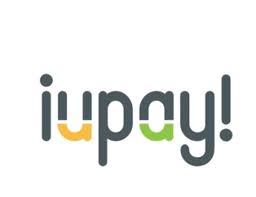 https://www.iupay.comFinalmente enviar el formulario de inscripción junto con el comprobante de la transacción por E-Mail a posgradoareacontable@gmail.com indicando en Asunto: Inscripción RELIM2019Importante: Si la Factura debe realizarse a su nombre, indicar  APELLIDO Y NOMBRE, CUIT, DOMICILIO y si es RESPONSABLE INSCRIPTO.Si la Factura debe realizarse a nombre de una Empresa, indicar  RAZON SOCIAL, CUIT, DOMICILIO y si es RESPONSABLE INSCRIPTO.